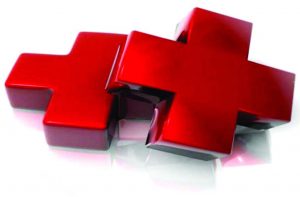                                                           План рада и развоја                                                 ДОМА ЗДРАВЉА   АЛЕКСИНАЦ                                                               ЗА 2019. ГОДИНУ                                                        Алексинац, април 2019.године           ПЛАН   РАДА И РАЗВОЈА                                      ДОМА ЗДРАВЉА АЛЕКСИНАЦ ЗА 2019. ГОДИНУДом здравља Алексинац као једина од установа на примарном нивоу здравствене заштите у Оштини Алексинац, добро је организована у складу са расположивим кадром.  У 2019. години планира да пружи на ефикасан, рационалан и квалитетан начин услуге грађанима на територији општине Алексинац.Принципи рада Дома здрављаИнтигритет и непристрасностДржати се закона и правде Држати се кодекса Дома здрављаКористити буџетска средства коректно, ефективно и ефикасноКод пријема нових радника једини критеријум за оцену кандидата је његова стручностЗаснивати идеје и предлоге Дефинисати ниво резултата и планирати како да се оствареПредузети одлучне акцијеКреативно размишљатиУнапред препознати проблеме и предузимати кораке за њихово решавањеАнализирати резултате и предузимати мере за унапређењеРазумети последице својих одлукаПомоћи људима да разумеју политику МинистарстваТражити најбољи начин за пренос информацијаРАДИТИ ПРАВЕ СТВАРИ НА ПРАВИ НАЧИНВредностиПрофесионалностЗнати слушати и говорити       Мерити се у односу на најбољеУчити на грешкама и успесимаРад у складу са захтевима Министарства, оснивача и ФОНД-аРазумети раличити приступ других људиРазвој Дома здравља у 2019.години ићи ће у правцу побољшања квалитета пружања здраствених услуга, безбедности и превенцији настајања могућих ризика. План унапређења рада и развоја  покрива све фазе у раду запослених који се стално усавршавају:Здрaвствeнa устaнoвa Дом здравља Алексинац стeклa je aкрeдитaциjски стaтус нa пeриoд oд 7 гoдине новембра 2016.године. Добијање сертификата на седам година нас обавезује да предузимамо  активности у смеру што квалитетнијег и безбеднијег пружања услуга корисницима и тиме утичемо на унапређење здравља грађана. Aнализом Оперативног плана у 2018. годину и анализом постигнитих циљева постављених у Стратешком плану из 2016.године Тим за израду Стратешког плана дошао је до резултата који указују на постигнуту визију и остварење циљева. С тим доноси се нова мисија и визија Дома здравља Алексинац.МисијаМисија Дома здравља Aлексинац је обезбеђивање квалитетних услуга, како превенције, раног откривања болести, тако и лечења уз максимално коришћење расположивих ресурса. Вредност којој тежимо је поверење и задовољство корисника. Имплементација новина кроз свакодневни рад, унапређење информатичког система у свим службама, побољшање услова рада и безбедности запослених, крајњи је циљ како корисника здравственог система, тако и медицинских и немедицинских радника. Визија Дом здравља ће бити место у коме ће корисници високо квалитетних здравствених услуга заједно са едукованим, задовољним кадром, у побољшаној радној средини, креирати позитивно окружење и подстицати развој здравих животних стилова код наших корисника.                Предмет унапређења рада и мере и активности, за 2019.годину,                                              очекивани резултати:                               Стратешки циљеви Дома здравља АлексинацСтратешки циљ 1 Унапређење превентивног рада у складу са смерницама Министарства здравља Републике СрбијеЦиљ: Унапређење превентивног рада у складу са смерницама Министарства здравља Републике Србије	Достигнут циљ:Повећан одазив позиваних пацијената, писаним путем и телефономОдговорна особа:•	Директор, помоћник директора за медицинска питања, начелник службе, шеф одељења и главна сестраТромесечна евалуација на нивоу служби. Стратешки циљ 2 Унапређење квалитета здравствене заштите, безбедности корисника здравствене заштите и запосленихЦиљ: Унапређење квалитета здравствене заштите, безбедности корисника здравствене заштите и запослених у Дому здравља Алексинац, у складу са Акредитационим стандардима;Достигнут циљ:Квалитет здравствене заштите и безбедности пацијената, контрола и праћење акредитационих стандарда и примена процедура.Резултати:•	Уједначавање квалитета пружених услуга.•	Препознавање, пријављивање и решавање критичних и нежељених догађаја.Одговорно лице: директор, начелник службе, главна сестра службе, главна сестра установе и директор за медицинска питања.Тромесечна евалуација активности.   Стратешки циљ 3                                                         Промоција здравих стилова животаЦиљ:3.1	Смањење броја пушача – Превенција пушења као фактора ризика утицајем на младе да не почну са штетном навиком, као и радом са пушачима да престану да пуше.  Очекивани број смањења пушача. Јачање свести о штетности пушења код младих. Већи обухват грађана који учествује у саветовалишту и радионици (предавања у школама) за одвикавање од пушења.Одговорно лице: начелник службе, главна сестра службе.3.2	Смањење броја гојазних особа - Данас је гојазност представља све већи медицински проблем, и представља други водећи узрок смртности у свету после пушења. Гојазност је болест која својим постојањем може утицати и на развој других обољења.  Активности: промоција важности физичке активности, предавања правилна исхрана и физичка активности деце током систематских прегледа деце и одраслих.Одговорно лице: начелник службе, главна сестра службе.3.3	Остварење плана редовне имунизације деце и одраслих, У оквиру спровођења превентивне здравствене заштите деце, а у циљу сузбијања и спречавања ширења инфективних болести спроводи се вакцинација деце. Појава одређених инфективних болести носи ризик од појаве компликација које могу бити веома опасне за каснији раст и развој деце.  Одговорно лице: начелник службе, главна сестра службе.3. 4                                              Унапређење оралног здрављаЦиљ:•	Указати на значај оралног здравља и на могућност да се применом адекватних мера добро орално здравље може одржати током читавог живота.•	Утицати на побољшање здравља уста и зуба деце и на стварање навике правилног одржавања хигијене и примену мера неопходних за очување оралног здравља.•	Допринети да се повећа број људи са очуваним оралним здрављем.•	Подстицати доносиоце одлука за подршку мерама за унапређење оралног здравља становништва.•	Мобилисати све секторе друштва на заједничке акције које имају за циљ промоцију оралног здравља.Очекивани резултати: сарадња са школама и повећан одазив деце на превентивне прегледе. Смањен број каријеса и деформитета зуба.Одговорно лице: помоћник директора за медицинска питања, начелник службе, главна сестра службе. Стратешки цињ 4              Подизање степена задовољства корисника здравствене заштите и запосленихЦиљ: Унапређење задовољства корисника здравствене заштите и запослених кроз развијање и повећање знања и вештина професионалних достигнућа.Очекивани резултати: Редовни састанци на нивоу службе, менаџмента и непосредних руководиоца. Унапређење нивоа комуникације, задовољства и унапређење квалитета и безбедности, пружање квалитетније, ефикасније и безбедне здравствене заштите,  Одговорно лице: директор, начелник службе, главна сестра службе, главна сестра установе и директор за медицинска питања.Стратешки циљ 5                                            Пуна имплементација информационих технологија Циљ: Организација, рационализација и функциониисање установе Дома здравља на оптималан начин, односно побољшање квалитета медицинског рада, као и смањење трошкова здравствене заштите. Повезивање са надлежним институцијама у циљу аутомизације процеса извештавања и вођења евиденције. Унапређење квалитета и брзине прикупљања информација битних за доношење одлуке у поступку дијагнозе. Очекивани резултати: Имплементација РИСРезултат: Повећана ефикасност и квалитет рада.Одговорно лице: менаџмент установе.                                                                                                  Директор Дома здравља                                                                                          Др мед. Родољуб Живадиновић, спец.